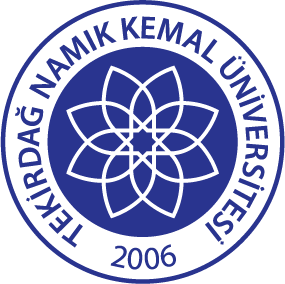 TNKÜAĞIZ VE DİŞ SAĞLIĞIUYGULAMA VE ARAŞTIRMA MERKEZİ MAVİ KOD OLAY BİLDİRİM FORMUDoküman No:EYS-FRM-275TNKÜAĞIZ VE DİŞ SAĞLIĞIUYGULAMA VE ARAŞTIRMA MERKEZİ MAVİ KOD OLAY BİLDİRİM FORMUHazırlama Tarihi:05.01.2022TNKÜAĞIZ VE DİŞ SAĞLIĞIUYGULAMA VE ARAŞTIRMA MERKEZİ MAVİ KOD OLAY BİLDİRİM FORMURevizyon Tarihi:--TNKÜAĞIZ VE DİŞ SAĞLIĞIUYGULAMA VE ARAŞTIRMA MERKEZİ MAVİ KOD OLAY BİLDİRİM FORMURevizyon No:0TNKÜAĞIZ VE DİŞ SAĞLIĞIUYGULAMA VE ARAŞTIRMA MERKEZİ MAVİ KOD OLAY BİLDİRİM FORMUToplam Sayfa Sayısı:1HASTAHASTAHASTAHASTAAdı Soyadı:T.C. Kimlik No:Primer Hastalığı:OLAYOLAYOLAYOLAYOlay Yeri:Olay Tarihi:Olay Çağrı Saati:Olay Müdahale Saati:Uygunsuz Çağrı:EVET 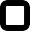  HAYIR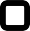 Çağrı Nedeni:MÜDAHALEMÜDAHALEMÜDAHALEMÜDAHALEKPR Uygulandı:EVET  HAYIRKPR Başlangıç Saati:KPR Bitiş Saati:KPR Ekibi:Acil Servise Taşındı:EVET  HAYIR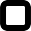 Defibrilasyon (sefer /jul):Uygulanan İlaçlar ve Dozları:SONUÇSONUÇSONUÇSONUÇAcil Servise Nakledildi:EVET HAYIRSorunlar / Notlar:Formu Dolduran Adı SoyadıİmzaMavi Kod Ekip Lideri Adı Soyadıİmza